ОБЗОР ОБРАЩЕНИЙ ГРАЖДАН, ПОСТУПИВШИХ В АГЕНТСТВО ПО ЗАНЯТОСТИ НАСЕЛЕНИЯ И МИГРАЦИОННОЙ ПОЛИТИКЕ КАМЧАТСКОГО КРАЯ,ЗА ПЕРВОЕ ПОЛУГОДИЕ 2016 ГОДАОсновные термины, используемые в обзореОбращения граждан - письменные предложения, заявления или жалобы, направленные в государственный орган, орган местного самоуправления или должностному лицу.В соответствии с Федеральным законом от 02.05.2006 года № 59-ФЗ «О порядке рассмотрения обращений граждан Российской Федерации» (далее – Закон № 59-ФЗ) обращения подразделяются на:- предложение - рекомендация гражданина по совершенствованию законов и иных нормативных правовых актов, деятельности государственных органов и органов местного самоуправления, развитию общественных отношений, улучшению социально-экономической и иных сфер деятельности государства и общества;- заявление - просьба гражданина о содействии в реализации его конституционных прав и свобод или конституционных прав и свобод других лиц, либо сообщение о нарушении законов и иных нормативных правовых актов, недостатках в работе государственных органов, органов местного самоуправления и должностных лиц, либо критика деятельности указанных органов и должностных лиц; - жалоба - просьба гражданина о восстановлении или защите его нарушенных прав, свобод или законных интересов либо прав, свобод или законных интересов других лиц.Отчет по обращениям граждан, поступивших в Агентство по занятости населения и миграционной политике Камчатского края, за I полугодие 2016 годаВ отчетном периоде обращения граждан поступали в Агентство по занятости населения и миграционной политике Камчатского края (далее – Агентство) непосредственно от заявителей, а так же из органов государственной власти Камчатского края, из подведомственных центров занятости населения Камчатского края, в порядке, предусмотренном частью 3 статьи 8 Закона РФ от 02.05.2006 № 59-ФЗ «О порядке рассмотрения обращений граждан Российской Федерации».В Агентство с 1 января по 30 июня 2016 года поступило 371 обращение граждан, что в 1,6 раз меньше аналогичного периода прошлого года (АППГ - 609). Значительное количество обращений граждан поступает в адрес Агентства на бумажном носителе, а так же посредством электронной почты. Направление электронного письма становится все более популярным. Это не только доступно, но и менее затратно в денежном выражении, а также дает возможность гражданину более оперативно получить информацию, в том числе в режиме «он-лайн».Обращение в электронном виде можно подать непосредственно через интернет-приемную, расположенную на страничке Агентства на сайте органов исполнительной власти www.kamchatka.gov.ru, заполнив все соответствующие графы.Все поступившие в Агентство обращения граждан своевременно зарегистрированы. Гражданам в установленном законом порядке направлены письменные ответы. Тематический анализ обращений гражданДля проведения анализа тематики поступающих от граждан вопросов, применялся Классификатор тем, содержащий наименования наиболее часто встречающихся вопросов, связанных с законодательством о занятости населения, Государственной программой по оказанию содействия добровольному переселению в Российскую Федерацию соотечественников, проживающих за рубежом.По поставленным гражданами вопросам количество обращений по укрупненным темам распределилось следующим образом:Анализ обращений граждан показывает, что за I полугодие 2016 года уменьшилось количество писем с проблемными вопросами трудоустройства различных категорий граждан, а также личными просьбами о трудоустройстве (АППГ - 55).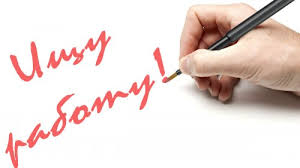 Этому способствует возможность граждан самостоятельно осуществлять подбор рабочих мест в Камчатском крае, используя общероссийский банк вакансий Российской Федерации (www.trudvsem.ru). На данном ресурсе размещено подробное описание вакансий, с указанием величины заработной платы, контактных данных работодателя, квалификационных требований и т.д. Кроме того, соискатель работы может оставить свое резюме, зарегистрировавшись и заполнив форму в личном кабинете.Участники Госпрограммы переселения соотечественников также могут ознакомиться со сведениями о вакантных рабочих местах в сети интернет на странице Агентства официального сайта исполнительных органов власти Камчатского края www.kamchatka.gov.ru во вкладке «Переселение соотечественников» («Программа переселения соотечественников 2013-2017»). Организация личного приема граждан руководителями и специалистамиВ Агентстве, а также в подведомственных центрах занятости населения Камчатского края установлен график личного приема граждан. Личный прием проводят руководитель Агентства, заместитель руководителя, а также директора КГКУ ЦЗН Камчатского края. Информация о порядке и времени личного приема руководителем размещена на страничке Агентства на официальном сайте органов исполнительной власти www.kamchatka.gov.ru, а так же на информационном стенде в здании Агентства.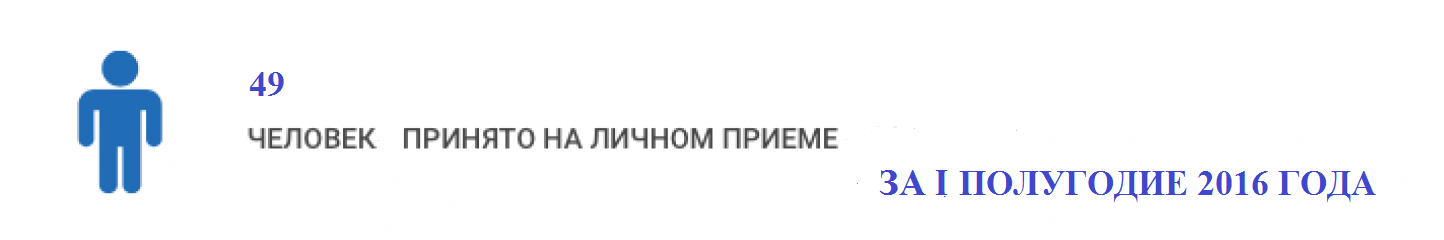 В ходе личного приема руководителем Агентства за отчетный период 2016 года принято 49 граждан, что примерно соответствует количеству обращений 2015 года (АППГ-43).Наибольшее количество личных обращений было связано с вопросами участия в Госпрограмме переселения соотечественников, пребывания в Пунктах временного размещения (ПВР), а так же предоставления муниципального жилья или жилья в коммерческий найм. Не менее актуальны были вопросы социальной помощи гражданам Украины и вопросы трудоустройства. Письменные обращения, поданные гражданами на личном приеме, регистрировались и, как правило, в тот же день передавались на рассмотрение специалистам. В установленном законом порядке, о принятых мерах заявителям были даны письменные ответы.Средний срок рассмотрения обращений составил 18 дней.Более подробно о тематиках обращенийПроведенный анализ поступивших обращений позволяет выявить наиболее значимые и волнующие вопросы жителей, как Камчатского края, так и граждан, желающих переехать в Камчатский край с целью трудоустройства. С увеличением участников Государственной программы по оказанию содействия добровольному переселению в Российскую Федерацию соотечественников, проживающих за рубежом (Далее – Госпрограмма переселения соотечественников), возросло количество обращений о переезде иностранных граждан на территорию Камчатского края. Такие заявления в Агентство поступают лично от участников Госпрограммы переселения соотечественников, по электронной почте от жителей стран СНГ, а так же через другие исполнительные органы государственной власти Камчатского края, общественные региональные приемные и т.д.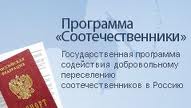 Обращения граждан по вопросам трудоустройства содержат просьбы о содействии в поиске подходящей работы после окончания образовательных учреждений, о трудоустройстве лиц с ограниченными возможностями, лиц пенсионного возраста, а так же о порядке получения социальных гарантий.В условиях дефицита рабочих мест в отдельных муниципальных районах Камчатского края гражданам, обратившимся за содействием в поиске подходящей работы, предлагаются альтернативные варианты трудоустройства: организация собственного дела (предпринимательская деятельность) с выплатой единовременной финансовой помощи, переезд к временному месту работы с предоставлением финансовой поддержки в виде возмещения затрат на оплату стоимости проезда, оплату найма жилья, оплату суточных. Обратившимся гражданам, из числа выпускников образовательных учреждений среднего профессионального и высшего образования, не имеющим опыта работы, предлагается трудоустроиться в Корякском округе с выплатой материальной поддержки в размере 17640 ежемесячно (в течение 6 месяцев), с возмещением затрат на проезд к месту трудоустройства, а также затрат по найму жилого помещения (до 6 месяцев).Лицам с ограниченными возможностями здоровья разъясняется порядок постановки на учет в службе занятости населения, ввиду того, что при подборе подходящей работы специалисты Центров занятости населения Камчатского края руководствуются рекомендациями врачей из Медико-социальной экспертизы.В целях организации профессионального обучения и дополнительного профессионального образования (далее – профессиональное обучение) в Агентство обращаются безработные граждане, женщины в период отпуска по уходу за ребенком до достижения им возраста трех лет и незанятые граждане, которым в соответствии с законодательством Российской Федерации назначена страховая пенсия по старости и которые стремятся возобновить трудовую деятельность. Большой интерес у граждан вызвали вопросы о порядке направления на профессиональное обучение. Специалисты службы занятости информировали граждан о порядке направления на профессиональное обучение, о перечне документов, необходимых для предоставления государственной услуги, осуществляли подбор образовательных программ и т.д. За отчетный период встречались несколько обращений от одного заявителя, содержащие разные вопросы. Специалистам Агентства был рассмотрен каждый вопрос и на него дан ответ.Количество обращений,поступивших за I полугодие 2016 годапо основным тематикам: В отчетном периоде больше всего обращений от граждан поступило за подтверждением страхового стажа для установления страховых пенсий (90 заявлений), что в 1,2 раза больше прошлого года (АППГ-38), значительно уменьшилось количество вопросов о государственной программе переселения соотечественников (28 обращений), что в 3,3 раза меньше, чем в прошлом году (АППГ - 93). За I полугодие 2016 года о содействии в трудоустройстве, в том числе иностранных граждан, поступило 38 обращений, что в 1,4 раз меньше, чем в 2015 году (АППГ - 55). Результаты рассмотрения обращений, поступившихза I полугодие 2016 годаТемы обращенияКоличество поставленных вопросов, ед.Вопросы трудоустройства, в том числе иностранных граждан38Социальная поддержка соотечественников, переселившихся из-за рубежа115О размещении беженцев и предоставлении им жилья42Вопросы по Госпрограмме переселения соотечественников в Камчатский край28Архивное дело90Иные вопросы58